Општина КумановоОдделение за социјална заштита, заштита на децата издравствена заштитаВрз основа на Одлука на Совет на Општина Куманово бр. бр.09-10094/39 („Сл. гласник на Општина Куманово“ бр. 18/23) за спроведување на мерки за субвенционирање на трошоци за комунални услуги за 2024 година , поднесувам                                                    БАРАЊЕза субвенционирање на трошоци закомунални услуги- категорија самохрани родители1.БАРАТЕЛ1.1.Име и презиме _____________________________________________________________1.2.Адреса и место на живеење __________________________________________________1.3.ЕМБГ ____________________________1.4.Телефон : __________________________________________________________________2.ПРИЛОЖЕНА ДОКУМЕНТАЦИЈА2.1.Лична карта – фотокопија2.2.Извод од матична книга на умрени (доколку еден од родителите е починат).2.3.Доказ за причината поради која другиот родител не ги извршува родителските права и должности од оправдани причини, привремено или трајно или е исчезнат.2.4.Извод од матична книга на детето/децата .2.5 Извод на матична книга на барателот (не постар од 6 месеци)2.6.Доказ за материјална состојба - потврда од работа , АВРМ ЦВ - Куманово, од ЈУМЦСР Куманово или чек од пензија (лична / семејна ) .2.7. Потврда за редовен  ученик /студент на детето/децата или потврда од ЈУМЦСР за користење на право на посебен додаток.2.8.Сметка/и од јавните претпријатија(не постара од 3 месеци);2.9.Документ кој ја докажува врската(односот) помеѓу барателот и носителот на сметка;  3.КОРИСНИК НА УСЛУГИ НА:3.1. ЈП ,,Водовод,, шифра на водомер бр._______________________3.2. ЈП ,,Чистота и зеленило,, шифра на сметка бр._____________4.НОСИТЕЛ  НА  СМЕТКА 4.1. За вода за пиење4.1.1.Име и презиме ____________________________________________________________4.1.2.Адреса и место на живеење _________________________________________________4.1.3.ЕМБГ ____________________________4.2. За изнесување и депонирање на смет4.2.1.Име и презиме ____________________________________________________________4.2.2.Адреса и место на живеење _________________________________________________4.2.3.ЕМБГ ____________________________5.ВРСКА ( ОДНОС ) ПОМЕЃУ БАРАТЕЛОТ И НОСИТЕЛОТ НА СМЕТКА____________________Датум на доставување :  _______________Потпис на барателот    :    ____________________________Податоци за одговорното  службено лице кое врши контрола :1. Цело име и презиме __________________________ своерачен потпис  ________2.Контролирал  на  _________________________ година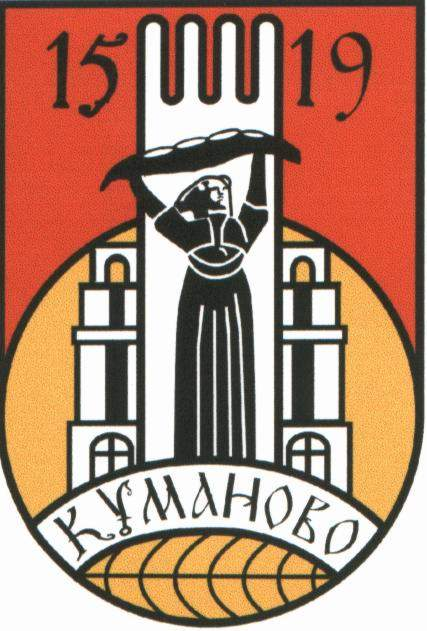 